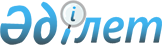 О внесении изменения в постановление акимата города Усть-Каменогорска от 11 сентября 2003 года N 2072 "Об утверждении Положения о порядке предоставления путевок в медико-социальный центр для пенсионеров "Ульба" (регистрационный N 1403)
					
			Утративший силу
			
			
		
					Постановление акимата города Усть-Каменогорска Восточно-Казахстанской области от 15 сентября 2005 года N 660. Зарегистрировано управлением юстиции города Усть-Каменогорска Департамента юстиции. Утратило силу постановлением акимата города Усть-Каменогорска от 12.05.2009 № 820 Восточно-Казахстанской области 29 сентября 2005 года за N 5-1-5      Утратило силу постановлением акимата города Усть-Каменогорска от 12.05.2009 № 820.      В соответствии с подпунктом 14) пункта 1 статьи 31 Закона Республики Казахстан "О местном государственном управлении в Республике Казахстан", во исполнение Послания Президента Республики Казахстан народу Казахстана от 18 февраля 2005 года "Казахстан на пути ускоренной экономической, социальной и политической модернизации", а также в целях социальной поддержки одиноких или одиноко проживающих пенсионеров, инвалидов и детей с ограниченными возможностями из малообеспеченных и многодетных семей, акимат города Усть-Каменогорска ПОСТАНОВЛЯЕТ:

       

1. Внести в постановление акимата города Усть-Каменогорска от 11 сентября 2003 года N 2072 "Об утверждении Положения о порядке предоставления путевок в медико-социальный центр для пенсионеров "Ульба" (регистрационный N 1403 от 26 сентября 2003 года, опубликованных в газетах "Рудный Алтай" от 4 октября 2003 года N 150-151, "Дидар" от 4 октября 2003 года N 94) следующие изменения:

      в пункте 7, раздела II цифру "10" заменить цифрой "15".

      2. Контроль за Исполнением данного постановления возложить на заместителя акима города Байбатчина Е.А.      Аким города Усть-Каменогорска
					© 2012. РГП на ПХВ «Институт законодательства и правовой информации Республики Казахстан» Министерства юстиции Республики Казахстан
				